26.07.2014 г._№ 23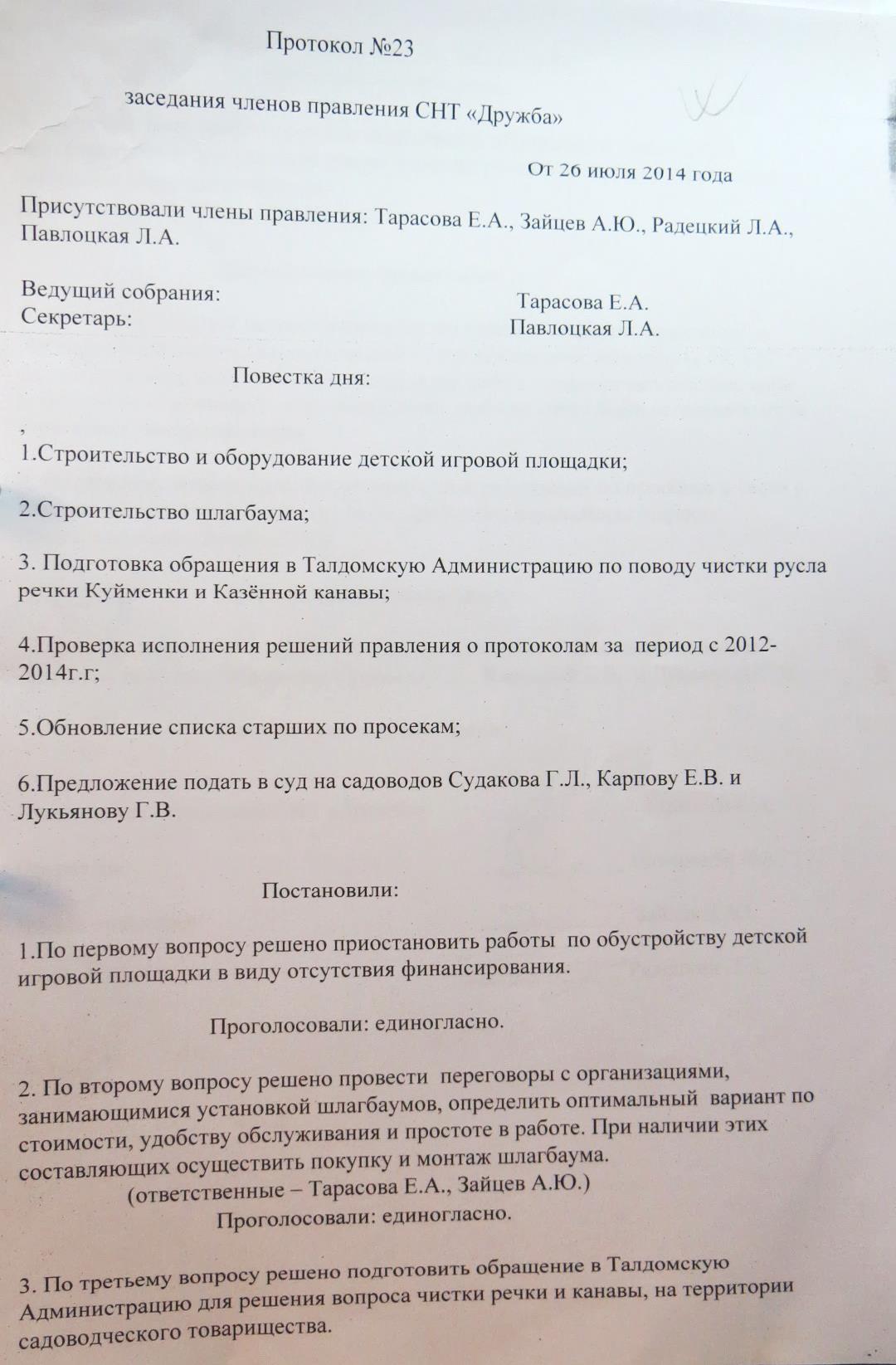 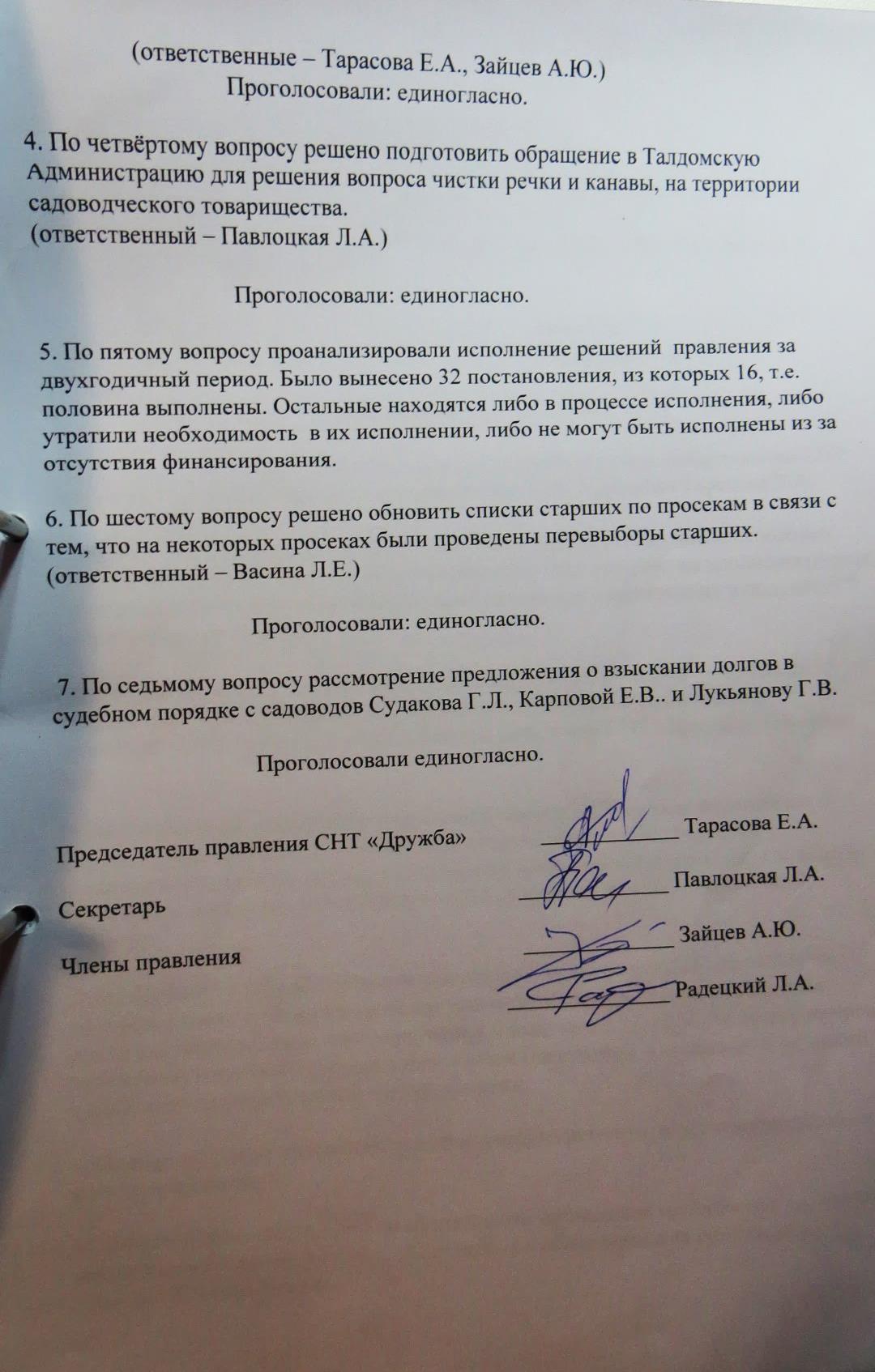 